Getränke im Nest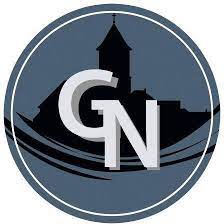 Bier:Englische Biere (groß): 4.75 €Englische Biere (klein): 3.75 €Englische Cider (groß): 4.75 €Englische Cider (klein): 3.75 €Fürstenberg Pils: 2.75 €Fürstenberg Natur Radler: 2.75 €Fürstenberg Hefeweizen: 3.75 €Hieronymus Bier: 2.75 €Weißwein: Weißburgunder / ChardonnayRiesling feinfruchtig Riesling trockenMüller Thurgau trocken Pinot NoirRoseRotwein: Spätburgunder trockenSpätburgunder¼ L : 6.00 €1/8 L : 3.00 €Schorle: 3.75 €Glass Sekt: 4.00 €Long drinks: Aperol Spritz: 6.50 €Gin Tonic: 7.50 €Alkoholfrei: Ginger Beer 2.50 €Tonic Water 2.50 €Ginger Ale. 2.50 €Fritz Limonaden: 3.00 €Traube / Rhabarber / Zitrone / Orange / Apfel-Holunder-Kirsch / Honigmelone / Cola / SpeziApfel und Johannisbeer-Schorle: 3.00 €Mineralwasser (Classic, Medium, Still 0.5 l): 3.00€Weinflaschen und 0.7 Liter Mineralwasserflaschen die auf die Tische gestellt werden sollen, werden pro Flasche berechnet. Weinflasche: 16.00 € / Wasserflasche: 3.50 €. Falls der eigene Sekt für den Sektempfang mitgebracht werden soll, verlangen wir ein Korkengeld von 5.00 € pro Flasche. Für ihre private Feier organisieren wir gerne weitere Getränke ihrer Wahl oder verkleinern die Karte, ganz wie gewünscht.